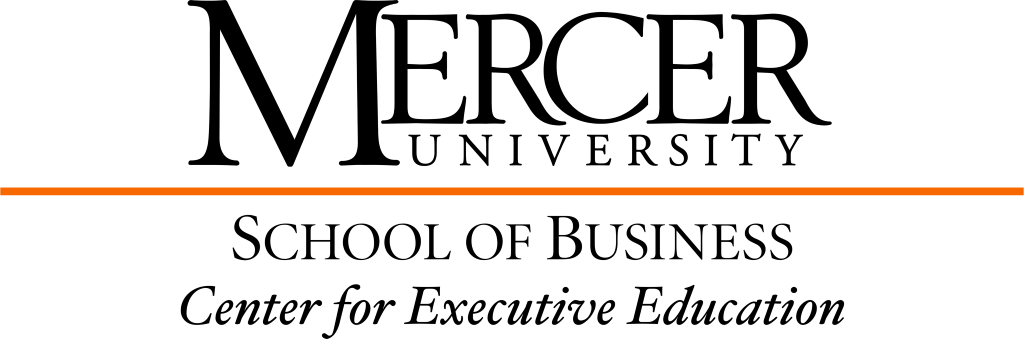 Project Management Training – Course Schedule and Topics8:30 AM – 5:00 PM each dayDay 1 – June 14, 2024 Introduction Project Management, The PMBOK and the PMP Exam Project Selection and PrioritizationChartering ProjectsDay 2 – June 28, 2024 Holistic Project Scope & PlanningScheduling Projects/Project SchedulingBudgeting Projects/Project Cost Day 3 – July 12, 2024  Organizational Capability: Structure, Culture & RolesLeading and Managing Project TeamsStakeholder Analysis and Communication PlanningProject Quality Planning and Project KickoffDay 4 – July 26, 2024 Resourcing and Accelerating Projects/Project ResourceProject Uncertainty Planning/Project Time Project Procurement & PartneringIntroduction to MS Project Management SoftwareDay 5 – August 9, 2024 Finishing the Project and Realizing the BenefitsDetermining Project Progress & ResultsProject Report & Presentation